Muster-BetriebsanweisungMuster-BetriebsanweisungMuster-BetriebsanweisungMuster-BetriebsanweisungMuster-BetriebsanweisungNr.:      Stand:      AnwendungsbereichAnwendungsbereichAnwendungsbereichAnwendungsbereichAnwendungsbereichAnwendungsbereichAnwendungsbereichAnwendungsbereichAnwendungsbereichSchule:................................................................................................................Arbeitsplatz/Zimmer: ....................................................................................Gebäude:................................................................................................................Tätigkeit:  ............................Tätigkeit:  ............................Tätigkeit:  ............................Tätigkeit:  ............................Geltungsbereich: Maschinen, Geräte, ArbeitsverfahrenGeltungsbereich: Maschinen, Geräte, ArbeitsverfahrenGeltungsbereich: Maschinen, Geräte, ArbeitsverfahrenGeltungsbereich: Maschinen, Geräte, ArbeitsverfahrenGeltungsbereich: Maschinen, Geräte, ArbeitsverfahrenGeltungsbereich: Maschinen, Geräte, ArbeitsverfahrenGeltungsbereich: Maschinen, Geräte, ArbeitsverfahrenGeltungsbereich: Maschinen, Geräte, ArbeitsverfahrenGeltungsbereich: Maschinen, Geräte, ArbeitsverfahrenArbeiten mit Kartuschenbrennern (Ventilkartuschen)Arbeiten mit Kartuschenbrennern (Ventilkartuschen)Arbeiten mit Kartuschenbrennern (Ventilkartuschen)Arbeiten mit Kartuschenbrennern (Ventilkartuschen)Arbeiten mit Kartuschenbrennern (Ventilkartuschen)Arbeiten mit Kartuschenbrennern (Ventilkartuschen)Arbeiten mit Kartuschenbrennern (Ventilkartuschen)Arbeiten mit Kartuschenbrennern (Ventilkartuschen)Arbeiten mit Kartuschenbrennern (Ventilkartuschen)Gefahren für Mensch und UmweltGefahren für Mensch und UmweltGefahren für Mensch und UmweltGefahren für Mensch und UmweltGefahren für Mensch und UmweltGefahren für Mensch und UmweltGefahren für Mensch und UmweltGefahren für Mensch und UmweltGefahren für Mensch und Umwelt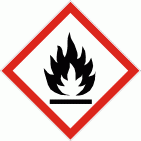 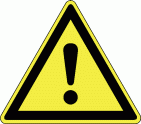 Explosionsgefahr durch unkontrollierten Gasaustritt.Gefahr von Bränden bei unsachgemäßer Nutzung.Gefahr von Verbrennungen der Haut durch die Brennerflamme oder den heißen Brennerkopf.Gefahr der Brandentstehung durch offene Flamme (z. B. Haare, Kleidung).Explosionsgefahr der Behälter bei unzulässiger Erwärmung. Explosionsgefahr durch unkontrollierten Gasaustritt.Gefahr von Bränden bei unsachgemäßer Nutzung.Gefahr von Verbrennungen der Haut durch die Brennerflamme oder den heißen Brennerkopf.Gefahr der Brandentstehung durch offene Flamme (z. B. Haare, Kleidung).Explosionsgefahr der Behälter bei unzulässiger Erwärmung. Explosionsgefahr durch unkontrollierten Gasaustritt.Gefahr von Bränden bei unsachgemäßer Nutzung.Gefahr von Verbrennungen der Haut durch die Brennerflamme oder den heißen Brennerkopf.Gefahr der Brandentstehung durch offene Flamme (z. B. Haare, Kleidung).Explosionsgefahr der Behälter bei unzulässiger Erwärmung. Explosionsgefahr durch unkontrollierten Gasaustritt.Gefahr von Bränden bei unsachgemäßer Nutzung.Gefahr von Verbrennungen der Haut durch die Brennerflamme oder den heißen Brennerkopf.Gefahr der Brandentstehung durch offene Flamme (z. B. Haare, Kleidung).Explosionsgefahr der Behälter bei unzulässiger Erwärmung. Explosionsgefahr durch unkontrollierten Gasaustritt.Gefahr von Bränden bei unsachgemäßer Nutzung.Gefahr von Verbrennungen der Haut durch die Brennerflamme oder den heißen Brennerkopf.Gefahr der Brandentstehung durch offene Flamme (z. B. Haare, Kleidung).Explosionsgefahr der Behälter bei unzulässiger Erwärmung. Explosionsgefahr durch unkontrollierten Gasaustritt.Gefahr von Bränden bei unsachgemäßer Nutzung.Gefahr von Verbrennungen der Haut durch die Brennerflamme oder den heißen Brennerkopf.Gefahr der Brandentstehung durch offene Flamme (z. B. Haare, Kleidung).Explosionsgefahr der Behälter bei unzulässiger Erwärmung. Explosionsgefahr durch unkontrollierten Gasaustritt.Gefahr von Bränden bei unsachgemäßer Nutzung.Gefahr von Verbrennungen der Haut durch die Brennerflamme oder den heißen Brennerkopf.Gefahr der Brandentstehung durch offene Flamme (z. B. Haare, Kleidung).Explosionsgefahr der Behälter bei unzulässiger Erwärmung. Schutzmaßnahmen und VerhaltensregelnSchutzmaßnahmen und VerhaltensregelnSchutzmaßnahmen und VerhaltensregelnSchutzmaßnahmen und VerhaltensregelnSchutzmaßnahmen und VerhaltensregelnSchutzmaßnahmen und VerhaltensregelnSchutzmaßnahmen und VerhaltensregelnSchutzmaßnahmen und VerhaltensregelnSchutzmaßnahmen und Verhaltensregeln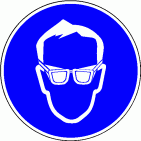 Betriebsanleitung des Herstellers beachten.Es dürfen ausschließlich Ventilkartuschen (keine Stechkartuschen) verwendet werden. Das Gesamtvolumen aller Druckgaskartuschen darf in einem Raum maximal 1000 ml (Nennvolumen) betragen (z. B. 8 mal 125 ml).Vor Inbetriebnahme Kartuschenbrenner auf erkennbare Mängel prüfen.Schutzbrille tragen.Enganliegende Kleidung tragen. Lange Haare zurückbinden.Kartuschenbrenner grundsätzlich aufrecht und kippsicher aufstellen.Beim Erhitzen geeignete Hilfsmittel verwenden (z. B. Tiegelzange).Ordnungsgemäßen Verschluss der Ventile nach Nutzung überprüfen.Kartuschenbrenner nicht am Brennerkopf anfassen.Austausch der Druckgaskartuschen darf nur durch die Lehrkraft erfolgen.Beim Wechsel der Kartuschen auf ausreichende Belüftung achten oder im Abzug arbeiten.Kartuschenwechsel nicht in der Nähe von Zündquellen (heiße Oberflächen, Flammen, Funken etc.) durchführen.Kartuschen nicht über 50°C erwärmen (Sonne, weitere Brenner, Heizgeräte etc.).Kartuschen nicht gewaltsam öffnen.Kartuschenbrenner nur abgekühlt an gut belüfteten Orten aufbewahren. Bei Schranklagerung Gewährleistung bodennaher Entlüftung.Betriebsanleitung des Herstellers beachten.Es dürfen ausschließlich Ventilkartuschen (keine Stechkartuschen) verwendet werden. Das Gesamtvolumen aller Druckgaskartuschen darf in einem Raum maximal 1000 ml (Nennvolumen) betragen (z. B. 8 mal 125 ml).Vor Inbetriebnahme Kartuschenbrenner auf erkennbare Mängel prüfen.Schutzbrille tragen.Enganliegende Kleidung tragen. Lange Haare zurückbinden.Kartuschenbrenner grundsätzlich aufrecht und kippsicher aufstellen.Beim Erhitzen geeignete Hilfsmittel verwenden (z. B. Tiegelzange).Ordnungsgemäßen Verschluss der Ventile nach Nutzung überprüfen.Kartuschenbrenner nicht am Brennerkopf anfassen.Austausch der Druckgaskartuschen darf nur durch die Lehrkraft erfolgen.Beim Wechsel der Kartuschen auf ausreichende Belüftung achten oder im Abzug arbeiten.Kartuschenwechsel nicht in der Nähe von Zündquellen (heiße Oberflächen, Flammen, Funken etc.) durchführen.Kartuschen nicht über 50°C erwärmen (Sonne, weitere Brenner, Heizgeräte etc.).Kartuschen nicht gewaltsam öffnen.Kartuschenbrenner nur abgekühlt an gut belüfteten Orten aufbewahren. Bei Schranklagerung Gewährleistung bodennaher Entlüftung.Betriebsanleitung des Herstellers beachten.Es dürfen ausschließlich Ventilkartuschen (keine Stechkartuschen) verwendet werden. Das Gesamtvolumen aller Druckgaskartuschen darf in einem Raum maximal 1000 ml (Nennvolumen) betragen (z. B. 8 mal 125 ml).Vor Inbetriebnahme Kartuschenbrenner auf erkennbare Mängel prüfen.Schutzbrille tragen.Enganliegende Kleidung tragen. Lange Haare zurückbinden.Kartuschenbrenner grundsätzlich aufrecht und kippsicher aufstellen.Beim Erhitzen geeignete Hilfsmittel verwenden (z. B. Tiegelzange).Ordnungsgemäßen Verschluss der Ventile nach Nutzung überprüfen.Kartuschenbrenner nicht am Brennerkopf anfassen.Austausch der Druckgaskartuschen darf nur durch die Lehrkraft erfolgen.Beim Wechsel der Kartuschen auf ausreichende Belüftung achten oder im Abzug arbeiten.Kartuschenwechsel nicht in der Nähe von Zündquellen (heiße Oberflächen, Flammen, Funken etc.) durchführen.Kartuschen nicht über 50°C erwärmen (Sonne, weitere Brenner, Heizgeräte etc.).Kartuschen nicht gewaltsam öffnen.Kartuschenbrenner nur abgekühlt an gut belüfteten Orten aufbewahren. Bei Schranklagerung Gewährleistung bodennaher Entlüftung.Betriebsanleitung des Herstellers beachten.Es dürfen ausschließlich Ventilkartuschen (keine Stechkartuschen) verwendet werden. Das Gesamtvolumen aller Druckgaskartuschen darf in einem Raum maximal 1000 ml (Nennvolumen) betragen (z. B. 8 mal 125 ml).Vor Inbetriebnahme Kartuschenbrenner auf erkennbare Mängel prüfen.Schutzbrille tragen.Enganliegende Kleidung tragen. Lange Haare zurückbinden.Kartuschenbrenner grundsätzlich aufrecht und kippsicher aufstellen.Beim Erhitzen geeignete Hilfsmittel verwenden (z. B. Tiegelzange).Ordnungsgemäßen Verschluss der Ventile nach Nutzung überprüfen.Kartuschenbrenner nicht am Brennerkopf anfassen.Austausch der Druckgaskartuschen darf nur durch die Lehrkraft erfolgen.Beim Wechsel der Kartuschen auf ausreichende Belüftung achten oder im Abzug arbeiten.Kartuschenwechsel nicht in der Nähe von Zündquellen (heiße Oberflächen, Flammen, Funken etc.) durchführen.Kartuschen nicht über 50°C erwärmen (Sonne, weitere Brenner, Heizgeräte etc.).Kartuschen nicht gewaltsam öffnen.Kartuschenbrenner nur abgekühlt an gut belüfteten Orten aufbewahren. Bei Schranklagerung Gewährleistung bodennaher Entlüftung.Betriebsanleitung des Herstellers beachten.Es dürfen ausschließlich Ventilkartuschen (keine Stechkartuschen) verwendet werden. Das Gesamtvolumen aller Druckgaskartuschen darf in einem Raum maximal 1000 ml (Nennvolumen) betragen (z. B. 8 mal 125 ml).Vor Inbetriebnahme Kartuschenbrenner auf erkennbare Mängel prüfen.Schutzbrille tragen.Enganliegende Kleidung tragen. Lange Haare zurückbinden.Kartuschenbrenner grundsätzlich aufrecht und kippsicher aufstellen.Beim Erhitzen geeignete Hilfsmittel verwenden (z. B. Tiegelzange).Ordnungsgemäßen Verschluss der Ventile nach Nutzung überprüfen.Kartuschenbrenner nicht am Brennerkopf anfassen.Austausch der Druckgaskartuschen darf nur durch die Lehrkraft erfolgen.Beim Wechsel der Kartuschen auf ausreichende Belüftung achten oder im Abzug arbeiten.Kartuschenwechsel nicht in der Nähe von Zündquellen (heiße Oberflächen, Flammen, Funken etc.) durchführen.Kartuschen nicht über 50°C erwärmen (Sonne, weitere Brenner, Heizgeräte etc.).Kartuschen nicht gewaltsam öffnen.Kartuschenbrenner nur abgekühlt an gut belüfteten Orten aufbewahren. Bei Schranklagerung Gewährleistung bodennaher Entlüftung.Betriebsanleitung des Herstellers beachten.Es dürfen ausschließlich Ventilkartuschen (keine Stechkartuschen) verwendet werden. Das Gesamtvolumen aller Druckgaskartuschen darf in einem Raum maximal 1000 ml (Nennvolumen) betragen (z. B. 8 mal 125 ml).Vor Inbetriebnahme Kartuschenbrenner auf erkennbare Mängel prüfen.Schutzbrille tragen.Enganliegende Kleidung tragen. Lange Haare zurückbinden.Kartuschenbrenner grundsätzlich aufrecht und kippsicher aufstellen.Beim Erhitzen geeignete Hilfsmittel verwenden (z. B. Tiegelzange).Ordnungsgemäßen Verschluss der Ventile nach Nutzung überprüfen.Kartuschenbrenner nicht am Brennerkopf anfassen.Austausch der Druckgaskartuschen darf nur durch die Lehrkraft erfolgen.Beim Wechsel der Kartuschen auf ausreichende Belüftung achten oder im Abzug arbeiten.Kartuschenwechsel nicht in der Nähe von Zündquellen (heiße Oberflächen, Flammen, Funken etc.) durchführen.Kartuschen nicht über 50°C erwärmen (Sonne, weitere Brenner, Heizgeräte etc.).Kartuschen nicht gewaltsam öffnen.Kartuschenbrenner nur abgekühlt an gut belüfteten Orten aufbewahren. Bei Schranklagerung Gewährleistung bodennaher Entlüftung.Betriebsanleitung des Herstellers beachten.Es dürfen ausschließlich Ventilkartuschen (keine Stechkartuschen) verwendet werden. Das Gesamtvolumen aller Druckgaskartuschen darf in einem Raum maximal 1000 ml (Nennvolumen) betragen (z. B. 8 mal 125 ml).Vor Inbetriebnahme Kartuschenbrenner auf erkennbare Mängel prüfen.Schutzbrille tragen.Enganliegende Kleidung tragen. Lange Haare zurückbinden.Kartuschenbrenner grundsätzlich aufrecht und kippsicher aufstellen.Beim Erhitzen geeignete Hilfsmittel verwenden (z. B. Tiegelzange).Ordnungsgemäßen Verschluss der Ventile nach Nutzung überprüfen.Kartuschenbrenner nicht am Brennerkopf anfassen.Austausch der Druckgaskartuschen darf nur durch die Lehrkraft erfolgen.Beim Wechsel der Kartuschen auf ausreichende Belüftung achten oder im Abzug arbeiten.Kartuschenwechsel nicht in der Nähe von Zündquellen (heiße Oberflächen, Flammen, Funken etc.) durchführen.Kartuschen nicht über 50°C erwärmen (Sonne, weitere Brenner, Heizgeräte etc.).Kartuschen nicht gewaltsam öffnen.Kartuschenbrenner nur abgekühlt an gut belüfteten Orten aufbewahren. Bei Schranklagerung Gewährleistung bodennaher Entlüftung.Verhalten bei Störungen und im GefahrenfallVerhalten bei Störungen und im GefahrenfallVerhalten bei Störungen und im GefahrenfallVerhalten bei Störungen und im GefahrenfallVerhalten bei Störungen und im GefahrenfallVerhalten bei Störungen und im GefahrenfallVerhalten bei Störungen und im GefahrenfallFeuer: 112Feuer: 112Ventil des Kartuschenbrenners schließen und Lehrkraft informieren.Bei unkontrollierbarem Gasaustritt Kartusche sicher ausgasen lassen (z. B. Fensterbank oder Abzug), bei Bedarf Raum verlassen.Ventil des Kartuschenbrenners schließen und Lehrkraft informieren.Bei unkontrollierbarem Gasaustritt Kartusche sicher ausgasen lassen (z. B. Fensterbank oder Abzug), bei Bedarf Raum verlassen.Ventil des Kartuschenbrenners schließen und Lehrkraft informieren.Bei unkontrollierbarem Gasaustritt Kartusche sicher ausgasen lassen (z. B. Fensterbank oder Abzug), bei Bedarf Raum verlassen.Ventil des Kartuschenbrenners schließen und Lehrkraft informieren.Bei unkontrollierbarem Gasaustritt Kartusche sicher ausgasen lassen (z. B. Fensterbank oder Abzug), bei Bedarf Raum verlassen.Ventil des Kartuschenbrenners schließen und Lehrkraft informieren.Bei unkontrollierbarem Gasaustritt Kartusche sicher ausgasen lassen (z. B. Fensterbank oder Abzug), bei Bedarf Raum verlassen.Ventil des Kartuschenbrenners schließen und Lehrkraft informieren.Bei unkontrollierbarem Gasaustritt Kartusche sicher ausgasen lassen (z. B. Fensterbank oder Abzug), bei Bedarf Raum verlassen.Ventil des Kartuschenbrenners schließen und Lehrkraft informieren.Bei unkontrollierbarem Gasaustritt Kartusche sicher ausgasen lassen (z. B. Fensterbank oder Abzug), bei Bedarf Raum verlassen.Verhalten bei Unfällen, Erste HilfeVerhalten bei Unfällen, Erste HilfeVerhalten bei Unfällen, Erste HilfeVerhalten bei Unfällen, Erste HilfeVerhalten bei Unfällen, Erste HilfeVerhalten bei Unfällen, Erste HilfeVerhalten bei Unfällen, Erste HilfeNotruf: 112Notruf: 112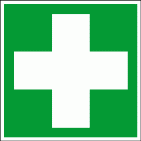 Ventil des Kartuschenbrenners schließen.Lehrkraft informieren. Ggf. Not-Aus-Schalter betätigen, um Zündquellen zu vermeiden.Erste Hilfe leisten, dabei auf Eigenschutz achten.Im Bedarfsfall Notruf absetzen.Im Bedarfsfall Ersthelfer/-in benachrichtigen. Ventil des Kartuschenbrenners schließen.Lehrkraft informieren. Ggf. Not-Aus-Schalter betätigen, um Zündquellen zu vermeiden.Erste Hilfe leisten, dabei auf Eigenschutz achten.Im Bedarfsfall Notruf absetzen.Im Bedarfsfall Ersthelfer/-in benachrichtigen. Ventil des Kartuschenbrenners schließen.Lehrkraft informieren. Ggf. Not-Aus-Schalter betätigen, um Zündquellen zu vermeiden.Erste Hilfe leisten, dabei auf Eigenschutz achten.Im Bedarfsfall Notruf absetzen.Im Bedarfsfall Ersthelfer/-in benachrichtigen. Ventil des Kartuschenbrenners schließen.Lehrkraft informieren. Ggf. Not-Aus-Schalter betätigen, um Zündquellen zu vermeiden.Erste Hilfe leisten, dabei auf Eigenschutz achten.Im Bedarfsfall Notruf absetzen.Im Bedarfsfall Ersthelfer/-in benachrichtigen. Ventil des Kartuschenbrenners schließen.Lehrkraft informieren. Ggf. Not-Aus-Schalter betätigen, um Zündquellen zu vermeiden.Erste Hilfe leisten, dabei auf Eigenschutz achten.Im Bedarfsfall Notruf absetzen.Im Bedarfsfall Ersthelfer/-in benachrichtigen. Ventil des Kartuschenbrenners schließen.Lehrkraft informieren. Ggf. Not-Aus-Schalter betätigen, um Zündquellen zu vermeiden.Erste Hilfe leisten, dabei auf Eigenschutz achten.Im Bedarfsfall Notruf absetzen.Im Bedarfsfall Ersthelfer/-in benachrichtigen. Ventil des Kartuschenbrenners schließen.Lehrkraft informieren. Ggf. Not-Aus-Schalter betätigen, um Zündquellen zu vermeiden.Erste Hilfe leisten, dabei auf Eigenschutz achten.Im Bedarfsfall Notruf absetzen.Im Bedarfsfall Ersthelfer/-in benachrichtigen. Reinigung, Instandhaltung, EntsorgungReinigung, Instandhaltung, EntsorgungReinigung, Instandhaltung, EntsorgungReinigung, Instandhaltung, EntsorgungReinigung, Instandhaltung, EntsorgungReinigung, Instandhaltung, EntsorgungReinigung, Instandhaltung, EntsorgungReinigung, Instandhaltung, EntsorgungReinigung, Instandhaltung, Entsorgung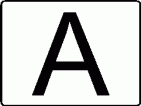 Wartungsvorgaben des Herstellers beachten.Nur vollständig entleerte Behälter sachgerecht entsorgen. Wartungsvorgaben des Herstellers beachten.Nur vollständig entleerte Behälter sachgerecht entsorgen. Wartungsvorgaben des Herstellers beachten.Nur vollständig entleerte Behälter sachgerecht entsorgen. Wartungsvorgaben des Herstellers beachten.Nur vollständig entleerte Behälter sachgerecht entsorgen. Wartungsvorgaben des Herstellers beachten.Nur vollständig entleerte Behälter sachgerecht entsorgen. Wartungsvorgaben des Herstellers beachten.Nur vollständig entleerte Behälter sachgerecht entsorgen. Wartungsvorgaben des Herstellers beachten.Nur vollständig entleerte Behälter sachgerecht entsorgen. Datum:      Datum:      Datum:      Datum:      Freigegeben (Unterschrift):      Freigegeben (Unterschrift):      Freigegeben (Unterschrift):      Freigegeben (Unterschrift):      Freigegeben (Unterschrift):      Durch die oben geleistete Unterschrift wird die Anpassung der BA auf die arbeitsplatzspezifischen Bedingungen
und ortsbefindlichen Bedienungsanleitungen bestätigt!Durch die oben geleistete Unterschrift wird die Anpassung der BA auf die arbeitsplatzspezifischen Bedingungen
und ortsbefindlichen Bedienungsanleitungen bestätigt!Durch die oben geleistete Unterschrift wird die Anpassung der BA auf die arbeitsplatzspezifischen Bedingungen
und ortsbefindlichen Bedienungsanleitungen bestätigt!Durch die oben geleistete Unterschrift wird die Anpassung der BA auf die arbeitsplatzspezifischen Bedingungen
und ortsbefindlichen Bedienungsanleitungen bestätigt!Durch die oben geleistete Unterschrift wird die Anpassung der BA auf die arbeitsplatzspezifischen Bedingungen
und ortsbefindlichen Bedienungsanleitungen bestätigt!Durch die oben geleistete Unterschrift wird die Anpassung der BA auf die arbeitsplatzspezifischen Bedingungen
und ortsbefindlichen Bedienungsanleitungen bestätigt!Durch die oben geleistete Unterschrift wird die Anpassung der BA auf die arbeitsplatzspezifischen Bedingungen
und ortsbefindlichen Bedienungsanleitungen bestätigt!Durch die oben geleistete Unterschrift wird die Anpassung der BA auf die arbeitsplatzspezifischen Bedingungen
und ortsbefindlichen Bedienungsanleitungen bestätigt!Durch die oben geleistete Unterschrift wird die Anpassung der BA auf die arbeitsplatzspezifischen Bedingungen
und ortsbefindlichen Bedienungsanleitungen bestätigt!